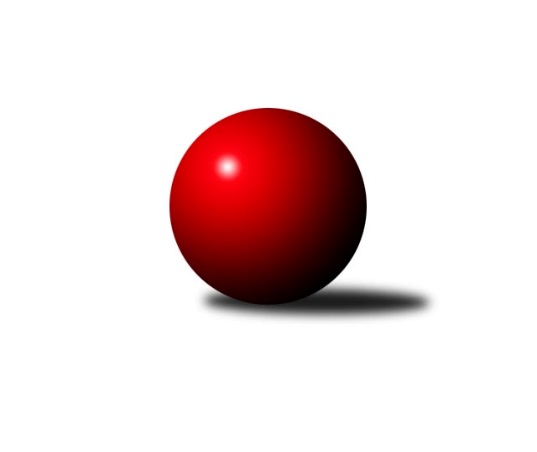 Č.12Ročník 2023/2024	12.1.2024Nejlepšího výkonu v tomto kole: 2797 dosáhlo družstvo: TJ Centropen Dačice EJihočeský KP1 2023/2024Výsledky 12. kolaSouhrnný přehled výsledků:Kuželky Borovany A	- TJ Sokol Nové Hrady A	4:4	2494:2490	7.5:4.5	12.1.TJ Centropen Dačice E	- TJ Nová Ves u Č. B. A 	5:3	2797:2785	7.0:5.0	12.1.TJ Sokol Písek A	- TJ Loko Č. Budějovice B	6:2	2421:2365	4.0:8.0	12.1.TJ Sokol Chotoviny B	- KK Hilton Sez. Ústí B	3:5	2474:2582	4.0:8.0	12.1.TJ Dynamo Č. Budějovice A	- TJ Spartak Soběslav A	7:1	2553:2380	8.0:4.0	12.1.TJ Centropen Dačice D	- TJ Kunžak A	6:2	2688:2614	6.5:5.5	12.1.Tabulka družstev:	1.	TJ Sokol Nové Hrady A	12	9	1	2	61.0 : 35.0 	78.0 : 66.0 	 2605	19	2.	TJ Centropen Dačice E	12	8	0	4	56.5 : 39.5 	79.0 : 65.0 	 2600	16	3.	TJ Loko Č. Budějovice B	12	8	0	4	55.0 : 41.0 	76.0 : 68.0 	 2454	16	4.	TJ Sokol Chotoviny B	12	7	0	5	53.0 : 43.0 	73.5 : 70.5 	 2557	14	5.	Kuželky Borovany A	12	6	1	5	52.0 : 44.0 	76.0 : 68.0 	 2500	13	6.	TJ Kunžak A	12	6	0	6	51.5 : 44.5 	73.5 : 70.5 	 2525	12	7.	KK Hilton Sez. Ústí B	12	6	0	6	46.5 : 49.5 	74.5 : 69.5 	 2513	12	8.	TJ Centropen Dačice D	12	5	0	7	42.0 : 54.0 	64.5 : 79.5 	 2502	10	9.	TJ Spartak Soběslav A	12	4	1	7	44.0 : 52.0 	76.5 : 67.5 	 2449	9	10.	TJ Nová Ves u Č. B. A	12	4	1	7	43.0 : 53.0 	67.5 : 76.5 	 2570	9	11.	TJ Dynamo Č. Budějovice A	12	3	2	7	39.0 : 57.0 	65.5 : 78.5 	 2472	8	12.	TJ Sokol Písek A	12	3	0	9	32.5 : 63.5 	59.5 : 84.5 	 2453	6Podrobné výsledky kola:	 Kuželky Borovany A	2494	4:4	2490	TJ Sokol Nové Hrady A	Jiří Tröstl	 	 212 	 191 		403 	 1:1 	 413 	 	193 	 220		Jiří Konárek	Martin Soukup	 	 190 	 217 		407 	 1:1 	 447 	 	244 	 203		Jiří Jelínek	Jan Kobliha	 	 202 	 165 		367 	 1:1 	 379 	 	195 	 184		Milan Bedri	Václav Ondok	 	 228 	 211 		439 	 1:1 	 453 	 	223 	 230		Stanislava Hladká	Vojtěch Frdlík	 	 209 	 212 		421 	 1.5:0.5 	 408 	 	209 	 199		Michal Kanděra	Karel Jirkal	 	 241 	 216 		457 	 2:0 	 390 	 	190 	 200		Tomáš Balkorozhodčí: Jiří MalovanýNejlepší výkon utkání: 457 - Karel Jirkal	 TJ Centropen Dačice E	2797	5:3	2785	TJ Nová Ves u Č. B. A 	Iveta Kabelková	 	 228 	 224 		452 	 0:2 	 502 	 	252 	 250		Jan Tesař	Zuzana Klivanová	 	 207 	 213 		420 	 1:1 	 473 	 	267 	 206		Jiří Pokorný	Miroslav Kolář	 	 235 	 253 		488 	 1:1 	 456 	 	238 	 218		Dobroslava Procházková	Jakub Hron	 	 255 	 227 		482 	 2:0 	 420 	 	229 	 191		Pavol Jesenič	Miloš Křížek	 	 230 	 239 		469 	 1:1 	 479 	 	226 	 253		Libor Doubek	Stanislav Dvořák	 	 228 	 258 		486 	 2:0 	 455 	 	224 	 231		Ilona Hanákovározhodčí: Tomáš PospíchalNejlepší výkon utkání: 502 - Jan Tesař	 TJ Sokol Písek A	2421	6:2	2365	TJ Loko Č. Budějovice B	Jan Vaňata	 	 179 	 199 		378 	 0:2 	 382 	 	182 	 200		Zdeňka Štruplová	Tomáš Brückler	 	 200 	 209 		409 	 1:1 	 398 	 	207 	 191		Miroslava Vondrušová	Drahomíra Nedomová	 	 187 	 200 		387 	 1:1 	 377 	 	206 	 171		Jiří Douda	Alexandra Králová	 	 204 	 223 		427 	 1:1 	 394 	 	206 	 188		Milada Šafránková	Jitka Korecká	 	 193 	 236 		429 	 1:1 	 398 	 	206 	 192		Veronika Kulová	Petr Kolařík	 	 204 	 187 		391 	 0:2 	 416 	 	205 	 211		Michal Takácsrozhodčí: Petr KolaříkNejlepší výkon utkání: 429 - Jitka Korecká	 TJ Sokol Chotoviny B	2474	3:5	2582	KK Hilton Sez. Ústí B	Martina Křemenová	 	 214 	 213 		427 	 1:1 	 423 	 	201 	 222		Miloš Mikuláštík	Petr Křemen	 	 215 	 196 		411 	 1:1 	 410 	 	190 	 220		Pavel Blažek	Miloš Filip	 	 227 	 199 		426 	 1:1 	 419 	 	200 	 219		Michal Hajný	Lenka Křemenová	 	 194 	 191 		385 	 0:2 	 447 	 	218 	 229		Jana Dvořáková	Lenka Křemenová	 	 209 	 190 		399 	 0:2 	 450 	 	221 	 229		Michal Klimeš	David Bartoň	 	 210 	 216 		426 	 1:1 	 433 	 	201 	 232		Simona Černuškovározhodčí: David BartoňNejlepší výkon utkání: 450 - Michal Klimeš	 TJ Dynamo Č. Budějovice A	2553	7:1	2380	TJ Spartak Soběslav A	Vít Šebestík	 	 201 	 235 		436 	 1:1 	 393 	 	204 	 189		Jaroslav Chalaš	Miroslav Kraus	 	 206 	 227 		433 	 2:0 	 404 	 	198 	 206		Alena Dudová	Vít Ondřich	 	 215 	 206 		421 	 1:1 	 395 	 	220 	 175		Vlastimil Šlajs	Patrik Postl	 	 218 	 209 		427 	 2:0 	 363 	 	193 	 170		Luboš Přibyl	Lukáš Chmel	 	 191 	 192 		383 	 0:2 	 433 	 	213 	 220		Jan Štefan	Jakub Kožich	 	 228 	 225 		453 	 2:0 	 392 	 	196 	 196		Jindřich Kopicrozhodčí: František ŠlapákNejlepší výkon utkání: 453 - Jakub Kožich	 TJ Centropen Dačice D	2688	6:2	2614	TJ Kunžak A	Karel Fabeš	 	 247 	 235 		482 	 1:1 	 462 	 	249 	 213		Radek Hrůza	Matyáš Doležal	 	 234 	 203 		437 	 2:0 	 389 	 	188 	 201		Pavel Jirků	Vítězslav Stuchlík	 	 227 	 198 		425 	 1:1 	 442 	 	207 	 235		Michal Horák	David Mihal	 	 203 	 238 		441 	 1:1 	 432 	 	218 	 214		Jiří Brát	Jan Kubeš	 	 225 	 213 		438 	 0:2 	 463 	 	231 	 232		Lukáš Brtník	Miroslav Jedlička	 	 223 	 242 		465 	 1.5:0.5 	 426 	 	223 	 203		Dana Kopečnározhodčí: Stanislav KučeraNejlepší výkon utkání: 482 - Karel FabešPořadí jednotlivců:	jméno hráče	družstvo	celkem	plné	dorážka	chyby	poměr kuž.	Maximum	1.	Jiří Jelínek 	TJ Sokol Nové Hrady A	453.44	315.9	137.6	6.3	6/6	(518)	2.	Miroslav Kolář 	TJ Centropen Dačice E	452.05	303.1	148.9	4.4	6/6	(522)	3.	Daniel Kovář 	TJ Centropen Dačice E	449.20	298.9	150.3	2.9	5/6	(473)	4.	Miloš Křížek 	TJ Centropen Dačice E	444.83	302.8	142.1	5.1	5/6	(482)	5.	David Bartoň 	TJ Sokol Chotoviny B	444.53	296.4	148.2	4.7	8/8	(481)	6.	Stanislava Hladká 	TJ Sokol Nové Hrady A	443.86	297.3	146.6	3.6	5/6	(489)	7.	Karel Jirkal 	Kuželky Borovany A	441.31	295.5	145.9	3.1	7/7	(486)	8.	Jiří Konárek 	TJ Sokol Nové Hrady A	438.09	308.9	129.2	7.1	5/6	(481)	9.	Ilona Hanáková 	TJ Nová Ves u Č. B. A 	436.74	296.1	140.7	6.0	7/7	(477)	10.	Martin Vašíček 	TJ Nová Ves u Č. B. A 	436.65	301.9	134.8	5.4	5/7	(458)	11.	Jakub Kožich 	TJ Dynamo Č. Budějovice A	436.00	300.5	135.5	4.5	6/7	(466)	12.	Jan Štefan 	TJ Spartak Soběslav A	435.89	296.0	139.9	4.3	7/7	(482)	13.	Libor Doubek 	TJ Nová Ves u Č. B. A 	434.29	298.6	135.7	5.1	7/7	(479)	14.	Jan Kubeš 	TJ Centropen Dačice D	433.96	298.4	135.6	5.3	5/6	(496)	15.	Matyáš Doležal 	TJ Centropen Dačice D	433.84	297.6	136.3	6.4	5/6	(459)	16.	Vít Beranovský 	TJ Centropen Dačice E	432.50	292.3	140.3	4.8	4/6	(449)	17.	Simona Černušková 	KK Hilton Sez. Ústí B	432.33	291.0	141.3	5.2	8/8	(472)	18.	Jitka Korecká 	TJ Sokol Písek A	432.03	296.1	136.0	4.9	5/6	(482)	19.	Lenka Křemenová 	TJ Sokol Chotoviny B	430.95	295.8	135.2	5.8	8/8	(476)	20.	Jiří Pokorný 	TJ Nová Ves u Č. B. A 	430.70	294.2	136.5	5.0	6/7	(501)	21.	Milada Šafránková 	TJ Loko Č. Budějovice B	430.69	299.2	131.5	3.1	4/5	(464)	22.	Petr Křemen 	TJ Sokol Chotoviny B	429.71	300.6	129.1	7.8	7/8	(462)	23.	Michal Horák 	TJ Kunžak A	429.52	295.2	134.3	5.3	7/7	(459)	24.	Jakub Hron 	TJ Centropen Dačice E	429.00	296.0	133.0	9.1	4/6	(482)	25.	Michal Kanděra 	TJ Sokol Nové Hrady A	428.75	287.1	141.6	3.4	6/6	(458)	26.	Jan Tesař 	TJ Nová Ves u Č. B. A 	428.49	295.0	133.5	6.1	7/7	(502)	27.	Radek Hrůza 	TJ Kunžak A	427.43	288.8	138.6	6.9	7/7	(487)	28.	Milan Bedri 	TJ Sokol Nové Hrady A	426.33	291.1	135.2	4.6	6/6	(480)	29.	Alexandra Králová 	TJ Sokol Písek A	425.07	292.9	132.2	8.4	5/6	(468)	30.	Lenka Křemenová 	TJ Sokol Chotoviny B	423.90	290.6	133.3	6.1	8/8	(463)	31.	Dana Kopečná 	TJ Kunžak A	423.80	292.5	131.3	7.6	7/7	(464)	32.	Karel Fabeš 	TJ Centropen Dačice D	423.53	293.2	130.4	6.4	6/6	(482)	33.	Miloš Filip 	TJ Sokol Chotoviny B	422.03	289.8	132.2	5.4	6/8	(497)	34.	Jan Vaňata 	TJ Sokol Písek A	422.00	292.5	129.5	7.8	5/6	(446)	35.	Jiří Brát 	TJ Kunžak A	421.79	287.6	134.2	6.6	7/7	(459)	36.	Michal Klimeš 	KK Hilton Sez. Ústí B	421.67	290.5	131.2	6.8	6/8	(469)	37.	Alena Dudová 	TJ Spartak Soběslav A	421.21	299.5	121.8	6.5	7/7	(448)	38.	Martina Křemenová 	TJ Sokol Chotoviny B	420.50	296.0	124.5	7.6	8/8	(505)	39.	David Mihal 	TJ Centropen Dačice D	420.04	290.2	129.8	7.4	5/6	(456)	40.	Michal Hajný 	KK Hilton Sez. Ústí B	419.96	282.9	137.0	5.6	7/8	(481)	41.	Veronika Kulová 	TJ Loko Č. Budějovice B	419.91	292.8	127.1	5.9	5/5	(471)	42.	Lukáš Brtník 	TJ Kunžak A	419.81	290.7	129.1	6.7	7/7	(467)	43.	Jan Kobliha 	Kuželky Borovany A	419.30	285.7	133.6	6.0	5/7	(460)	44.	Miloš Mikuláštík 	KK Hilton Sez. Ústí B	419.22	289.7	129.5	7.9	6/8	(475)	45.	Tomáš Balko 	TJ Sokol Nové Hrady A	418.60	285.5	133.1	8.6	6/6	(472)	46.	Václav Ondok 	Kuželky Borovany A	418.21	292.7	125.5	5.3	7/7	(454)	47.	Aleš Láník 	TJ Centropen Dačice D	418.00	289.5	128.5	6.0	4/6	(501)	48.	Miroslav Jedlička 	TJ Centropen Dačice D	417.80	291.5	126.3	8.5	5/6	(488)	49.	Patrik Postl 	TJ Dynamo Č. Budějovice A	416.75	288.7	128.1	8.1	6/7	(453)	50.	Zuzana Klivanová 	TJ Centropen Dačice E	416.65	296.8	119.9	10.6	4/6	(470)	51.	Pavol Jesenič 	TJ Nová Ves u Č. B. A 	416.54	300.7	115.8	8.1	7/7	(456)	52.	Jiří Mára 	KK Hilton Sez. Ústí B	415.00	294.3	120.7	9.3	6/8	(478)	53.	Vojtěch Frdlík 	Kuželky Borovany A	413.22	287.2	126.1	7.4	6/7	(451)	54.	Jindřich Kopic 	TJ Spartak Soběslav A	412.67	283.0	129.7	6.6	7/7	(446)	55.	Vít Ondřich 	TJ Dynamo Č. Budějovice A	412.44	281.3	131.1	5.1	7/7	(450)	56.	Martin Soukup 	Kuželky Borovany A	412.00	284.0	128.0	6.0	7/7	(458)	57.	Miroslav Kraus 	TJ Dynamo Č. Budějovice A	411.07	289.2	121.9	9.1	6/7	(438)	58.	Lukáš Chmel 	TJ Dynamo Č. Budějovice A	409.50	281.6	127.9	7.1	6/7	(469)	59.	Vít Šebestík 	TJ Dynamo Č. Budějovice A	408.08	279.3	128.8	6.6	6/7	(449)	60.	Petr Kolařík 	TJ Sokol Písek A	406.17	289.0	117.1	9.6	6/6	(459)	61.	Jana Dvořáková 	KK Hilton Sez. Ústí B	405.54	279.2	126.4	9.1	6/8	(463)	62.	Jiří Douda 	TJ Loko Č. Budějovice B	403.25	276.9	126.4	5.5	4/5	(467)	63.	Zdeňka Štruplová 	TJ Loko Č. Budějovice B	402.95	281.4	121.5	6.5	5/5	(472)	64.	Miroslava Vondrušová 	TJ Loko Č. Budějovice B	402.38	283.3	119.1	11.3	5/5	(452)	65.	Jaroslav Chalaš 	TJ Spartak Soběslav A	401.94	289.0	112.9	8.6	6/7	(434)	66.	Pavel Jirků 	TJ Kunžak A	401.69	283.3	118.4	8.4	7/7	(471)	67.	Vítězslav Stuchlík 	TJ Centropen Dačice D	398.77	283.1	115.7	13.3	5/6	(478)	68.	Jiří Květoň 	TJ Dynamo Č. Budějovice A	398.33	280.0	118.3	10.8	6/7	(458)	69.	Vlastimil Šlajs 	TJ Spartak Soběslav A	397.33	281.9	115.4	9.0	7/7	(431)	70.	Drahomíra Nedomová 	TJ Sokol Písek A	395.50	269.0	126.5	9.1	6/6	(413)	71.	Luboš Přibyl 	TJ Spartak Soběslav A	378.00	271.0	107.0	11.8	7/7	(403)	72.	Petr Zítek 	TJ Sokol Písek A	366.88	272.8	94.1	15.3	4/6	(433)		Josef Brtník 	TJ Kunžak A	461.00	318.0	143.0	5.0	1/7	(461)		Václav Klojda  ml.	TJ Loko Č. Budějovice B	459.33	308.0	151.3	3.3	3/5	(495)		Iveta Kabelková 	TJ Centropen Dačice E	454.25	306.0	148.3	3.5	1/6	(469)		Milena Šebestová 	TJ Sokol Nové Hrady A	446.00	304.0	142.0	3.0	1/6	(446)		Stanislav Dvořák 	TJ Centropen Dačice E	445.67	310.3	135.3	5.7	3/6	(486)		Jiří Malínek 	TJ Centropen Dačice E	445.17	303.7	141.5	4.3	3/6	(471)		Patrik Berka 	KK Hilton Sez. Ústí B	433.50	300.0	133.5	6.5	2/8	(436)		Jan Kouba 	Kuželky Borovany A	433.00	309.0	124.0	6.0	1/7	(433)		Jana Křivanová 	TJ Spartak Soběslav A	428.00	285.0	143.0	7.0	1/7	(428)		Daniel Krejčí 	Kuželky Borovany A	428.00	316.0	112.0	9.0	1/7	(428)		Vojtěch Kříha 	TJ Sokol Nové Hrady A	426.50	297.5	129.0	5.5	3/6	(470)		Petra Hodoušková 	KK Hilton Sez. Ústí B	426.08	295.9	130.2	6.6	4/8	(461)		Pavel Blažek 	KK Hilton Sez. Ústí B	425.00	295.7	129.3	6.4	5/8	(493)		Karel Vlášek 	TJ Loko Č. Budějovice B	423.00	288.0	135.0	6.0	1/5	(423)		Iva Švejcarová 	TJ Sokol Písek A	420.67	288.0	132.7	8.0	3/6	(468)		Natálie Zahálková 	Kuželky Borovany A	419.00	280.0	139.0	6.0	1/7	(419)		Jitka Šimková 	Kuželky Borovany A	418.25	297.3	121.0	7.8	2/7	(428)		Marie Lukešová 	TJ Sokol Písek A	417.00	282.0	135.0	6.0	1/6	(417)		Jiří Malovaný 	Kuželky Borovany A	415.00	277.0	138.0	6.0	2/7	(433)		Dobroslava Procházková 	TJ Nová Ves u Č. B. A 	415.00	279.3	135.7	7.5	3/7	(456)		Lukáš Přikryl 	TJ Centropen Dačice E	414.33	298.0	116.3	9.7	3/6	(452)		Michal Takács 	TJ Loko Č. Budějovice B	411.67	292.4	119.3	8.8	3/5	(439)		Tomáš Brückler 	TJ Sokol Písek A	408.00	285.1	122.9	6.4	2/6	(424)		Saša Sklenář 	TJ Nová Ves u Č. B. A 	405.00	278.7	126.3	6.3	3/7	(431)		Vladimír Vlček 	TJ Nová Ves u Č. B. A 	401.00	286.0	115.0	5.0	1/7	(401)		Josef Malík 	Kuželky Borovany A	400.00	288.0	112.0	12.0	1/7	(400)		Jiří Tröstl 	Kuželky Borovany A	386.67	279.0	107.7	10.8	3/7	(403)		Kateřina Maršálková 	TJ Sokol Písek A	386.00	265.5	120.5	9.5	2/6	(404)		Martin Kubeš 	TJ Centropen Dačice D	385.67	275.2	110.5	12.5	3/6	(428)		Kateřina Dvořáková 	Kuželky Borovany A	383.50	271.5	112.0	8.0	2/7	(413)		Bedřich Vondruš 	TJ Loko Č. Budějovice B	383.50	274.0	109.5	8.0	2/5	(430)		Kateřina Křemenová 	TJ Sokol Chotoviny B	382.00	276.0	106.0	6.0	1/8	(382)		Pavel Černý 	TJ Loko Č. Budějovice B	381.00	253.0	128.0	6.0	2/5	(413)		František Orel 	TJ Sokol Chotoviny B	372.00	275.0	97.0	16.0	1/8	(372)		Milan Míka 	Kuželky Borovany A	368.00	262.0	106.0	14.0	1/7	(368)		Tomáš Vašek 	TJ Dynamo Č. Budějovice A	353.50	262.0	91.5	15.0	1/7	(359)		Stanislav Musil 	TJ Centropen Dačice E	353.00	264.0	89.0	18.0	1/6	(353)		Jiří Janoch 	Kuželky Borovany A	349.50	254.0	95.5	13.5	1/7	(360)		Josef Schleiss 	TJ Spartak Soběslav A	334.00	242.0	92.0	15.0	1/7	(334)Sportovně technické informace:Starty náhradníků:registrační číslo	jméno a příjmení 	datum startu 	družstvo	číslo startu20582	Jiří Tröstl	12.01.2024	Kuželky Borovany A	1x9483	Jaroslav Chalaš	12.01.2024	TJ Spartak Soběslav A	1x17337	Tomáš Brückler	12.01.2024	TJ Sokol Písek A	1x
Hráči dopsaní na soupisku:registrační číslo	jméno a příjmení 	datum startu 	družstvo	22168	Libor Doubek	12.01.2024	TJ Nová Ves u Č. B. A 	Program dalšího kola:13. kolo19.1.2024	pá	17:30	TJ Spartak Soběslav A - Kuželky Borovany A	19.1.2024	pá	17:30	TJ Kunžak A - TJ Nová Ves u Č. B. A 	19.1.2024	pá	17:30	KK Hilton Sez. Ústí B - TJ Centropen Dačice D	19.1.2024	pá	17:30	TJ Sokol Písek A - TJ Sokol Nové Hrady A	19.1.2024	pá	18:00	TJ Sokol Chotoviny B - TJ Loko Č. Budějovice B	19.1.2024	pá	18:00	TJ Dynamo Č. Budějovice A - TJ Centropen Dačice E	Nejlepší šestka kola - absolutněNejlepší šestka kola - absolutněNejlepší šestka kola - absolutněNejlepší šestka kola - absolutněNejlepší šestka kola - dle průměru kuželenNejlepší šestka kola - dle průměru kuželenNejlepší šestka kola - dle průměru kuželenNejlepší šestka kola - dle průměru kuželenNejlepší šestka kola - dle průměru kuželenPočetJménoNázev týmuVýkonPočetJménoNázev týmuPrůměr (%)Výkon1xJan TesařTJ Nová Ves u Čes5027xKarel JirkalBorovany A112.494576xMiroslav KolářDačice E4881xJan TesařTJ Nová Ves u Čes112.385021xStanislav DvořákDačice E4863xStanislava HladkáNové Hrady A111.514532xKarel FabešDačice4823xJiří JelínekNové Hrady A110.034471xJakub HronDačice E4824xJakub KožichDyn. Č.B. A109.874532xLibor DoubekTJ Nová Ves u Čes4795xMiroslav KolářDačice E109.24488